ΟΙΚΟΝΟΜΙΚΗ ΕΠΙΤΡΟΠΗ		               				ΣΙΝΔΟΣ 17-7-2015ΣΥΝΕΔΡΙΑΣΗ : 23η	                            				ΑΡ.ΠΡΩΤ.: 20454ΠΡΟΣΚΛΗΣΗΓια συνεδρίαση Οικονομικής Επιτροπής Δήμου Δέλτα(Άρθρα 72, 74 και 75 του Ν.3852/2010)Προς  τα τακτικά μέλη της Οικονομικής Επιτροπής:Βαμβάκος ΕυάγγελοςΖάχος ΓρηγόριοςΠαππάς ΑθανάσιοςΧαλκίδης ΔημήτριοςΚαλτσίδης ΠαναγιώτηςΓλώσσης  ΓεώργιοςΡήγας ΙωάννηςΠετρίδης ΑνέστηςΣας προσκαλώ  σε συνεδρίαση που θα γίνει στο Δημοτικό Κατάστημα Σίνδου, Πλατεία Δημοκρατίας, στην αίθουσα συνεδριάσεων της Οικονομικής Επιτροπής, την Τετάρτη 22 Ιουλίου 2015 και ώρα 12:00μ.μ. για συζήτηση και λήψη αποφάσεων στα  παρακάτω θέματα ημερήσιας διάταξης :Έγκριση πρακτικού δημοπρασίας για την ανάδειξη αναδόχου εκτέλεσης του έργου «Κατασκευή θέσεων ταφής και διαμόρφωση χώρου στα κοιμητήρια Διαβατών», αρ. μελέτης 5/2015. Καθορισμός τρόπου εκτέλεσης, έγκριση τεχνικών προδιαγραφών, καθορισμός όρων διακήρυξης και διάθεση πίστωσης για την «Προμήθεια Λογισμικού» για το έτος 2015 του Δήμου Δέλτα, προϋπολογισμού 39.802,80 € με το ΦΠΑ. Έγκριση διάθεσης πιστώσεων.                 Ο ΠΡΟΕΔΡΟΣΤΗΣ ΟΙΚΟΝΟΜΙΚΗΣ ΕΠΙΤΡΟΠΗΣΛιούλιας ΣτέφανοςEΛΛΗΝΙΚΗ ΔΗΜΟΚΡΑΤΙΑ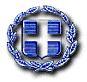 ΝΟΜΟΣ ΘΕΣΣΑΛΟΝΙΚΗΣ     ΔΗΜΟΣ ΔΕΛΤΑ